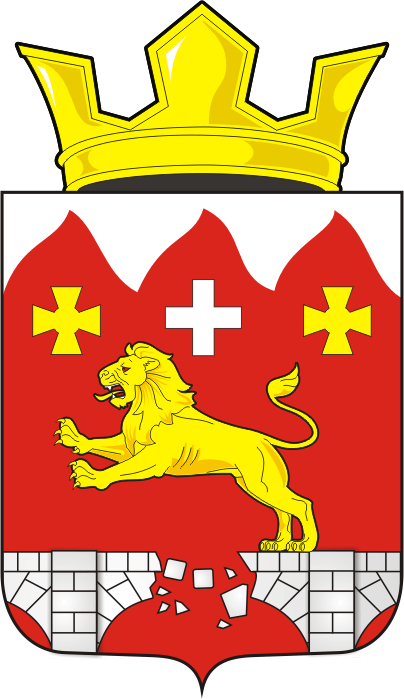 АДМИНИСТРАЦИЯ БУРУНЧИНСКОГО СЕЛЬСОВЕТА саракташскОГО районА оренбургской областиП О С Т А Н О В Л Е Н И Е_________________________________________________________________________________________________________25.04.2023                                         с. Бурунча                                             № 9-пОб утверждении Положения об изъятии земельных участков, не используемых по целевому назначению или используемых с нарушением законодательства Российской Федерации на территории муниципального образования Бурунчинский сельсовет Саракташского района Оренбургской областиВ соответствии с Федеральным Законом от  23.06.2014 № 171-ФЗ «О внесении изменений в Земельный кодекс Российской Федерации и отдельные законодательные акты Российской Федерации», Федеральным Законом от 06.10.2003 № 131-ФЗ «Об общих принципах организации местного самоуправления в Российской Федерации», Федеральным законом от 24.07.2002 № 101-ФЗ «Об обороте земель сельскохозяйственного назначения», Земельным кодексом Российской Федерации и на основании Устава муниципального образования Бурунчинский сельсовет Саракташского района Оренбургской областиПОСТАНОВЛЯЮ:1. Утвердить Положение об изъятии земельных участков, не используемых по целевому назначению или используемых с нарушением законодательства Российской Федерации на территории муниципального образования Бурунчинский сельсовет Саракташского района Оренбургской области, согласно приложению. 2. Установить, что настоящее постановление вступает в силу после обнародования и подлежит размещению на официальном сайте муниципального образованияСаракташский район.3. Контроль за исполнением настоящего постановления оставляю за собой.Глава сельсовета           ______________Разослано: в дело, в прокуратуру.Приложение к постановлению администрации муниципального образования Бурунчинский сельсоветСаракташскогорайона Оренбургскойобластиот 25.04.2023 № 9-пПОЛОЖЕНИЕ ОБ ИЗЪЯТИИ ЗЕМЕЛЬНЫХ УЧАСТКОВ,  НЕ ИСПОЛЬЗУЕМЫХ ПО ЦЕЛЕВОМУ НАЗНАЧЕНИЮИЛИ ИСПОЛЬЗУЕМЫХ С НАРУШЕНИЕМ ЗАКОНОДАТЕЛЬСТВА РОССИЙСКОЙ ФЕДЕРАЦИИ, В ГРАНИЦАХ МО БУРУНЧИНСКИЙ  СЕЛЬСОВЕТ САРАКТАШСКОГО РАЙОНА ОРЕНБУРГСКОЙ ОБЛАСТИI. Общие положения1.1. Положение об изъятии земельных участков, не используемых по целевому назначению или используемых с нарушением законодательства Российской Федерации, в границах муниципального образования Бурунчинский сельсовет Саракташского района Оренбургской области (далее - Положение) разработано в соответствии с Гражданским кодексом Российской Федерации, Земельным кодексом Российской Федерации, Градостроительным кодексом Российской Федерации, Федеральным законом от 06.10.2003 № 131-ФЗ «Об общих принципах организации местного самоуправления в Российской Федерации», иными нормативными правовымиактами.1.2. Положение подлежит применению администрацией муниципального образования Бурунчинский сельсовет Саракташского района Оренбургской области (далее - администрация) при реализации полномочий, связанных с изъятием земельных участков, и распространяется на случаи принудительного прекращения права пожизненного наследуемого владения земельным участком, права постоянного (бессрочного) пользования земельным участком, а также отчуждение земельного участка, находящегося в частной собственности, в связи с неиспользованием земельного участка по целевому назначению или использованием с нарушением законодательства Российской Федерации (далее - изъятие земельного участка).1.3. Изъятие земельного участка осуществляется на основании вступившего в законную силу судебного акта, за исключением случаев, указанных в пунктах 2, 6.1 и 6.2 статьи 54 Земельного кодекса Российской Федерации.1.4. Органами местного самоуправления, уполномоченными на принятие решения об изъятии земельного участка или направление в суд требования об изъятии земельного участка, являются:- в отношении земельных участков, находящихся в муниципальной собственности, за исключением земельных участков на которых расположены здания, сооружения, объекты незавершенного строительства, в том числе самовольно созданные - администрация муниципального образования Бурунчинский сельсовет Саракташского района Оренбургской области;- в отношении земельных участков, находящихся в муниципальной собственности, на которых расположены здания, сооружения, объекты незавершенного строительства, в том числе самовольно созданные - муниципального образования Бурунчинский сельсовет Саракташского района Оренбургской области;- в отношении земельных участков, находящихся в частной собственности, в случае размещения на них самовольных построек - объектов капитального строительства: домов блокированной застройки, индивидуальных жилых домов, садовых домов – администрация муниципального образования Бурунчинский сельсовет Саракташского района Оренбургской области;- в отношении земельных участков, находящихся в границах муниципального образования Бурунчинский сельсовет Саракташского района Оренбургской области, предоставленных гражданам для огородничества, а также садоводческим, огородническим некоммерческим организациям или их членам в собственность – администрация муниципального образования Бурунчинский сельсовет Саракташского района Оренбургской области.II. Порядок изъятия земельного участка,предоставленного на праве пожизненного наследуемого владения, праве постоянного (бессрочного) пользования земельным участком2.1. Основанием для принятия решения об изъятии земельного участка или направления в суд требования об изъятии земельного участка является поступление в администрацию:- от органа государственного земельного надзора информации и документов о неустранении правообладателем земельного участка административного правонарушения, связанного с неиспользованием земельного участка по целевому назначению или его использованием с нарушением законодательства Российской Федерации.2.2. Поступившие в администрацию информация и документы либо уведомление, указанные в пункте 2.1 Положения, подлежат регистрации не позднее рабочего дня, следующего за днем их поступления, и в день регистрации передаются главе администрации.2.3. В целях установления наличия в Едином государственном реестре недвижимости сведений о правах на земельный участок в течение пяти рабочих дней со дня поступления информации и документов либо уведомления, указанных в пункте 2.1 Положения, в порядке межведомственного взаимодействия направляет запрос в Управление Федеральной службы государственной регистрации, кадастра и картографии.2.4. В течение одного месяца со дня регистрации в администрации информации и документов либо уведомления, указанных в пункте 2.1 Положения, по результатам рассмотрения поступивших документов направляет в суд требование об изъятии земельного участка или в случае, предусмотренном пунктом 6.1 статьи 54 Земельного кодекса Российской Федерации, в соответствии с компетенцией, установленной пунктом 1.4 Положения, готовит проект постановления об изъятии земельного участка(далее - решение об изъятии земельного участка).Решение об изъятии земельного участка принимается администрацией в течение 10 дней со дня подготовки проекта постановления.2.5. В течение семи рабочих дней со дня принятия решения об изъятии земельного участка администрация направляет его правообладателю земельного участка, а если решение об изъятии земельного участка принято в отношении государственного или муниципального учреждения, казенного предприятия, также органу государственной власти или органу местного самоуправления, осуществляющему функции и полномочия учредителя в отношении такой организации.2.6. В случае если на земельном участке наряду с самовольной постройкой расположены иные здания, сооружения, объекты незавершенного строительства, администрация обеспечивает образование земельного участка, на котором расположена только самовольная постройка, если образование такого земельного участка возможно осуществить без нарушения требований к образуемым или измененным земельным участкам, и готовит проект постановления администрации об изъятии образуемого земельного участка в срок не более чем четыре месяца со дня поступления в администрацию информации и документов либо уведомления, указанных в пункте 2.1 Положения.2.7. При наличии в Едином государственном реестре недвижимости записи о праве пожизненного наследуемого владения земельным участком, праве постоянного (бессрочного) пользования земельным участком администрация в течение 10 дней со дня принятия решения об изъятии земельного участка либо со дня вступления в законную силу судебного акта об изъятии земельного участка обращается в Управление Федеральной службы государственной регистрации, кадастра и картографии с заявлением о государственной регистрации прекращения такого права на земельный участок.В отношении земельных участков, записи о которых не внесены в Единый государственный реестр недвижимости, администрация в течение семи дней со дня принятия решения об изъятии земельного участка или со дня вступления в законную силу судебного акта об изъятии земельного участка уведомляет о прекращении права пожизненного наследуемого владения земельным участком, права постоянного (бессрочного) пользования земельным участком налоговый орган по месту нахождения указанного земельного участка и Управление Федеральной службы государственной регистрации, кадастра и картографии.2.8. Принудительное прекращение права постоянного (бессрочного) пользования земельным участком, предоставленным государственному, муниципальному учреждению, казенному предприятию, осуществляется в порядке, установленном настоящим разделом, с учетом особенностей, предусмотренных постановлением Правительства Российской Федерации от 18.09.2013 № 821 «Об утверждении Правил принятия исполнительным органом государственной власти или органом местного самоуправления решения об изъятии земельного участка, предоставленного государственному или муниципальному учреждению, казенному предприятию (за исключением государственных академий наук и государственных учреждений, входящих в структуру Российской академии наук), при его ненадлежащем использовании».2.9. Дальнейшее вовлечение в оборот земельных участков осуществляется в соответствии с Земельным кодексом Российской Федерации.
III. Порядок изъятия земельного участка, находящегося в частной собственности, не используемого по целевому назначению или используемого с нарушением законодательства Российской Федерации3.1. Основанием для принятия решения об изъятии земельного участка и направления в суд требования об изъятии земельного участка, находящегося в частной собственности, является поступление в администрацию от органа государственного земельного надзора информации и документов о неустранении правообладателем земельного участка административного правонарушения, связанного с неиспользованием земельного участка по целевому назначению или его использованием с нарушением законодательства Российской Федерации.3.2. Поступившие в администрацию информация и документы, указанные в пункте 3.1 Положения, подлежат регистрации не позднее рабочего дня, следующего за днем их поступления.3.3. Администрация в течение 30 дней со дня регистрации документов, указанных в пункте 3.1 Положения, по результатам рассмотрения поступившихдокументов:3.3.1. Готовит проект постановления об изъятии земельного участка.3.3.2. При отсутствии оснований для изъятия земельного участка уведомляет об этом орган государственного земельного надзора.3.4. В течение трех рабочих дней со дня принятия решения об изъятии земельного участка администрация направляет его собственнику изымаемого земельного участка.3.5. В случае если в течение 30 дней со дня направления постановления об изъятии земельного участка от собственника земельного участка поступит письменное уведомление о своем согласии исполнить решение об изъятии земельного участка, участок подлежит продаже с публичных торгов.Если в течение 30 дней со дня направления постановления об изъятии земельного участка от собственника земельного участка поступит уведомление о его несогласии исполнить решение об изъятии земельного участка или ответ не поступит, администрация в течение 30 дней со дня истечения указанного срока направляет в суд требование о продаже такого земельного участка с публичных торгов.3.6. В срок не более чем шесть месяцев со дня поступления от собственника земельного участка уведомления о своем согласии исполнить решение об изъятии земельного участка либо вступления в законную силу решения суда об изъятии земельного участка администрация организует и проводит аукцион по продаже земельного участка в порядке, установленном Земельным кодексом Российской Федерации.
IV. Порядок изъятия земельного участка, находящегося в частной собственности, на котором расположена самовольная постройка4.1. Основанием для направления в суд требования об изъятии земельного участка, на котором расположена самовольная постройка, является неисполнение лицом, которое создало или возвело самовольную постройку, а при отсутствии сведений о таком лице - правообладателем земельного участка, на котором создана или возведена самовольная постройка, соответствующих обязанностей, предусмотренных частью 11 статьи 55.32 Градостроительного кодекса Российской Федерации, в сроки, установленные решением суда о сносе самовольной постройки или ее приведении в соответствие с установленными требованиями.4.2. В течение шести месяцев со дня истечения срока, установленного решением суда о сносе самовольной постройки, либо решением суда или ее приведении в соответствие с установленными требованиями, администрация в рамках компетенции, установленной пунктом 1.4 Положения, обращается в суд с требованием об изъятии земельного участка и о его продаже с публичных торгов, за исключением случая, если самовольная постройка создана или возведена на неделимом земельном участке, на котором также расположены объекты капитального строительства, не являющиеся самовольнымипостройками.4.3. В случае если на земельном участке наряду с самовольной постройкой расположены иные здания, сооружения, объекты незавершенного строительства и земельный участок может быть разделен без нарушения требований к образуемым или измененным земельным участкам, администрация в течение 30 дней со дня истечения срока, установленного решением суда о сносе самовольной постройки или ее приведении в соответствие с установленными требованиями, решает вопрос о разделе земельного участка.Если раздел земельного участка невозможно осуществить без нарушений требований к образуемым или измененным земельным участкам (неделимый земельный участок), отчуждение такого земельного участка путем его продажи с публичных торгов не допускается.4.4. В срок не более четырех месяцев со дня поступления информации о необходимости раздела земельного участка администрация обеспечивает раздел исходного земельного участка в целях образования земельного участка, на котором расположена только самовольная постройка.4.5. После образования земельного участка, на котором расположена только самовольная постройка, в течение семи рабочих дней с даты осуществления государственного кадастрового учета образованного земельного участка администрация обращается в суд с требованием об изъятии земельного участка путем продажи с публичных торгов.4.6. В течение шести месяцев со дня вступления в законную силу решения суда об изъятии земельного участка администрация обеспечивает при необходимости образование нового земельного участка, проведение кадастровых работ, а также в порядке статьи 54.1 Земельного кодекса Российской Федерации организует и проводит аукцион по продаже земельного участка.